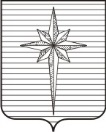 Дума ЗАТО ЗвёздныйРЕШЕНИЕ00.00.2021										             № 00О создании комиссии по рассмотрению кандидатур на  присвоение звания «Почётный житель ЗАТО Звёздный»В соответствии с пунктом 3.10 раздела 3 Положения о звании «Почётный житель ЗАТО Звёздный», утверждённого решением Думы ЗАТО Звёздный от 28.01.2014г. №5,Дума ЗАТО Звёздный РЕШИЛА:Создать комиссию по рассмотрению кандидатур на присвоение звания «Почётный житель ЗАТО Звёздный» в следующем составе:Волкова М.А.,	заместитель главы администрации ЗАТО Звёздный по развитию территории, руководитель отдела по развитию территории (по согласованию);Зеленина С.А., 	депутат Думы ЗАТО Звёздный, председатель групповой профсоюзной организации А-1528;Ободова И.А.,   	председатель Думы ЗАТО Звёздный;Пермяков В.И.,	депутат Думы ЗАТО Звёздный;Титова О.С.,	ведущий специалист – секретарь Думы ЗАТО Звёздный;Цыганок В.С.,	депутат Думы ЗАТО Звёздный, руководитель Центра ветеранов РВСН Пермского края.2. Настоящее решение вступает в силу со дня принятия.Председатель Думы ЗАТО Звёздный				         И.А. Ободова